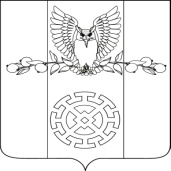 ПОСТАНОВЛЕНИЕ   АДМИНИСТРАЦИИ КУЙБЫШЕВСКОГО СЕЛЬСКОГО ПОСЕЛЕНИЯ СТАРОМИНСКОГО РАЙОНА       от 13.12.2018 г.                                                                           № 131х. Восточный СосыкОб утверждении Порядка оформления и содержания заданий на проведение мероприятий по контролю без взаимодействия с юридическими лицами, индивидуальными предпринимателями и порядка оформления результатов мероприятий по контролю без взаимодействия с юридическими лицами, индивидуальными предпринимателями, в том числе результатов плановых (рейдовых) осмотров, обследований, исследований, измерений, наблюдений, проведенных уполномоченными должностными лицами администрации Куйбышевского сельского поселения Староминского района              Во исполнение части 4 статьи 8.3 Федерального закона от 26 декабря 2008 года № 294-ФЗ «О защите прав юридических лиц и индивидуальных предпринимателей при осуществлении государственного контроля (надзора) и муниципального контроля» п о с т а н о в л я ю:	1. Утвердить порядок оформления и содержания заданий на проведение уполномоченными должностными лицами администрации Куйбышевского сельского поселения Староминского района мероприятий по контролю без взаимодействия с юридическими лицами, индивидуальными предпринимателями согласно приложению № 1;	2. Порядок оформления результатов проведенных уполномоченными должностными лицами администрации Куйбышевского сельского поселения Староминского района мероприятий по контролю без взаимодействия с юридическими лицами, индивидуальными предпринимателями, в том числе результатов плановых (рейдовых) осмотров, обследований, исследований, измерений, наблюдений, проведенных уполномоченными должностными лицами администрации Куйбышевского сельского поселения Староминского района согласно приложению № 2.	3. Контроль за исполнением настоящего постановления оставляю за собой.	4. Постановление вступает в силу со дня его обнародования.Глава Куйбышевского сельского поселенияСтароминского района                                                                        С.С. ПетренкоПРИЛОЖЕНИЕ № 1 УТВЕРЖДЕНпостановлением администрацииКуйбышевского сельского поселенияСтароминского районаот ______________ г. № ______ПОРЯДОК            Порядок оформления и содержания заданий на проведение уполномоченными должностными лицами администрации Куйбышевского сельского поселения Староминского района мероприятий по контролю без взаимодействия с юридическими лицами, индивидуальными предпринимателями	1. Настоящий порядок оформления и содержания заданий на проведение уполномоченными должностными лицами администрации Куйбышевского сельского поселения Староминского района мероприятий по контролю без взаимодействия с юридическими лицами, индивидуальными предпринимателями разработан в соответствии с частью 4 статьи 8.3 Федерального закона от 26 декабря 2008 года № 294-ФЗ «О защите прав юридических лиц и индивидуальных предпринимателей при осуществлении государственного контроля (надзора) и муниципального контроля».	2. Задание на проведение мероприятий по контролю без взаимодействия с юридическими лицами, индивидуальными предпринимателями при осуществлении уполномоченными должностными лицами администрации Куйбышевского сельского поселения Староминского района муниципального контроля (далее - задание) оформляется в соответствии с приложением к настоящему порядку и содержит следующие сведения приложение №1:	1) наименование мероприятия (мероприятий) по контролю без взаимодействия с юридическими лицами, индивидуальными предпринимателями;	2) номер регистрации в журнале учета заданий;	3) основание проведения мероприятий по контролю без взаимодействия с юридическими лицами, индивидуальными предпринимателями;	4) должностные лица администрации Куйбышевского сельского поселения Староминского района, уполномоченные на проведение мероприятий по контролю без взаимодействия с юридическими лицами, индивидуальными предпринимателями;	5) фамилии, имена, отчества (при наличии) привлекаемых к проведению мероприятий по контролю без взаимодействия с юридическими лицами, индивидуальными предпринимателями экспертов, экспертных организаций с указанием их должности и наименования организации;	6) объекты мероприятий по контролю без взаимодействия с юридическими лицами, индивидуальными предпринимателями;	7) предмет мероприятий по контролю без взаимодействия с юридическими лицами, индивидуальными предпринимателями;	8) сроки проведения мероприятий по контролю без взаимодействия с юридическими лицами, индивидуальными предпринимателями.	3. Задание оформляется в следующем порядке:в наименовании задания указывается один или несколько видов мероприятий по контролю без взаимодействия с юридическими лицами, индивидуальными предпринимателями:	1) плановые (рейдовые) осмотры (обследования) территорий, акваторий, транспортных средств в соответствии со статьей 13.2 Федерального закона от 26 декабря 2008 года № 294-ФЗ «О защите прав юридических лиц и индивидуальных предпринимателей при осуществлении государственного контроля (надзора) и муниципального контроля»;	2) административные обследования объектов земельных отношений;	3) наблюдение за соблюдением обязательных требований при размещении информации в сети «Интернет» и средствах массовой информации;	4) наблюдение за соблюдением обязательных требований посредством анализа информации о деятельности либо действиях юридического лица и индивидуального предпринимателя, обязанность по представлению которой (в том числе посредством использования федеральных государственных информационных систем) возложена на такие лица в соответствии с федеральным законом;	5) другие виды и формы мероприятий по контролю, установленные федеральными законами: от 08.11.2007 № 257-ФЗ «Об автомобильных дорогах и о дорожной деятельности в Российской Федерации и о внесении изменений в отдельные законодательные акты Российской Федерации», от 28.12.2009 № 381-ФЗ «Об основах государственного регулирования торговой деятельности в Российской Федерации», Федеральный закон от 22.11.1995 № 171-ФЗ «О государственном регулировании производства и оборота этилового спирта, алкогольной и спиртосодержащей продукции и об ограничении потребления (распития) алкогольной продукции», Закон РФ от 21.02.1992 № 2395-1 «О недрах» и др.	- в графе "Номер регистрации в журнале учета заданий" указывается очередной порядковый номер, присваиваемый заданию в книге регистрации после его утверждения главой администрации Куйбышевского сельского поселения Староминского района;	- в пункте 1 "Основание проведения мероприятий по контролю без взаимодействия с юридическими лицами, индивидуальными предпринимателями" указываются сведения об основании, послужившим для принятия решения о проведении мероприятий без взаимодействия с юридическими лицами, индивидуальными предпринимателями, в том числе обращения и заявления граждан, индивидуальных предпринимателей, юридических лиц, информации от органов государственной власти, органов местного самоуправления, из средств массовой информации; наступление периода осуществления действий (бездействий), характеризующегося повышением риска нарушения обязательных требований; истечение установленного законодательством срока для исполнения юридическими лицами, индивидуальными предпринимателями обязательных требований и другие основания;	- в пункте 2 "Должностные лица администрации, уполномоченные на проведение мероприятий по контролю без взаимодействия с юридическими лицами, индивидуальными предпринимателями" указываются должностные лица администрации, на которых возложены функции по осуществлению муниципального контроля, уполномоченные на проведение;	- в пункте 3 "Фамилии, имена, отчества (при наличии) привлекаемых к проведению мероприятий по контролю без взаимодействия с юридическими лицами, индивидуальными предпринимателями экспертов, экспертных организаций с указанием их должности и наименования организации" указываются фамилии, имена, отчества (при наличии) привлекаемых к проведению мероприятий по контролю без взаимодействия экспертов, экспертных организаций с указанием их должности и организации;	- в пункте 4 "Объекты мероприятий по контролю без взаимодействия с юридическими лицами, индивидуальными предпринимателями" указываются конкретные объекты, в том числе особо охраняемые природные территории, земельные участки, водные объекты, их береговые полосы, водоохранные зоны, прибрежные защитные полосы, транспортные средства, участки дороги, общедоступные помещения; информация в сети "Интернет"; информация, имеющаяся в распоряжении администрации, а также предоставленная юридическим лицом или индивидуальным предпринимателем и др.	- в пункте 5 "Предметом мероприятий по контролю без взаимодействия с юридическими лицами, индивидуальными предпринимателями" указываются обязательные требования, на соблюдение которых направлено проведение мероприятий по контролю без взаимодействия с юридическими лицами, индивидуальными предпринимателями;	- в пункте 6 "Сроки проведения мероприятий по контролю без взаимодействия с юридическими лицами, индивидуальными предпринимателями" указывается дата начала и окончания проведения мероприятий по контролю без взаимодействия с юридическими лицами, индивидуальными предпринимателями;	- в пункте 7 "Срок оформления результатов мероприятий по контролю без взаимодействия с юридическими лицами, индивидуальными предпринимателями" указывается срок, в который уполномоченное должностное лицо администрации Куйбышевского сельского поселения Староминского района обязано оформить результаты мероприятий по контролю без взаимодействия с юридическими лицами, индивидуальными предпринимателями.	4. Задание подписывается главой администрации Куйбышевского сельского поселения Староминского района.	5. Задание после его утверждения регистрируется в журнале учета заданий.	6. Заверенные в установленном порядке копии задания вручаются указанным в пункте 2 задания должностным лицам администрации Куйбышевского сельского поселения Староминского района, уполномоченным на проведение мероприятий по контролю без взаимодействия с юридическими лицами, индивидуальными предпринимателями.Глава Куйбышевского сельского поселенияСтароминского района                                                                        С.С. ПетренкоПриложение к Порядкуоформления и содержания заданийна проведение уполномоченными должностными лицами администрации Куйбышевского сельского поселения Староминского района мероприятий по контролю без взаимодействия с юридическими лицами, индивидуальными предпринимателямиПриложение № 1к порядку утвержденному постановлением администрации Куйбышевского сельского поселения Староминского района    от ___________   №_______Задание № _____на проведение _____________________________________________________________(наименование мероприятия по контролю без взаимодействия с юридическими лицами, индивидуальными предпринимателями) х.Восмточный Сосык                                                                                     «____» __________ 20 _____г.___________________________________________________________________________(наименование должности должностного лица, выдавшего задание)___________________________________________________________________________(фамилия, имя, отчество должностного лица)в  соответствии  со  ст. 8.3 Федерального  закона от 26.12.2008 № 294-ФЗ «О защите   прав   юридических   лиц  и  индивидуальных  предпринимателей  при осуществлении государственного контроля (надзора) муниципального контроля», в целях___________________________________________________________________________________(указать цель проведения мероприятия)поручил должностному лицу органа муниципального контроля _________________________________________________________________________________________________________________(наименование должности должностного лица контрольного органа, Ф.И.О.)___________________________________________________________________________________осуществить   мероприятие  по  контролю  без  взаимодействия с юридическими лицами, индивидуальными предпринимателями, а именно: ____________________________________________________________________________________________________________________________(наименование мероприятия по контролю без взаимодействия с юридическими  лицами,индивидуальными предпринимателями)дата, либо период проведения мероприятия _______________________________________________в рамках осуществления _______________________________________________________________                                   (вид муниципального контроля) __________________________________________________________________________________в отношении объекта: _________________________________________________________________                                           (вид объекта)____________________________________________________________________________________расположенного: _____________________________________________________________________(адрес и (или) кадастровый (реестровый) номер (при наличии)____________________________________________________________________________________принадлежащего ______________________________________________________________________(сведения о принадлежности объекта и праве, на котором_____________________________________________________________________________________объект принадлежит правообладателю (при наличии)_____________________________________________________________________________________            Утверждаю:               __________________________   М.П.(подпись)Приложение № 2к порядку утвержденному постановлением администрации Куйбышевского сельского поселения Староминского района    от ___________   №_______Журнал мероприятий по контролю без взаимодействия с юридическими лицами, индивидуальными предпринимателями______________________________________________________________________________________(наименование органа муниципального контроля)ПРИЛОЖЕНИЕ № 2УТВЕРЖДЕНпостановлением администрацииКуйбышевского сельского поселенияСтароминского районаот _________ г. № _____ПОРЯДОК            Порядок оформления результатов мероприятий по контролю без взаимодействия с юридическими лицами, индивидуальными предпринимателями, в том числе результатов плановых (рейдовых) осмотров, обследований, исследований, измерений, наблюдений, проведенных уполномоченными должностными лицами администрации Куйбышевского сельского поселения Староминского района.	1. Результаты мероприятий по контролю без взаимодействия с юридическими лицами, индивидуальными предпринимателями оформляются актом приложение №3.	2. Акт составляется в срок, установленный пунктом 7 задания на проведение мероприятий по контролю без взаимодействия с юридическими лицами, индивидуальными предпринимателями.	3. В акте указываются:	1) наименование органа местного самоуправления;	2) место, дата и время составления акта;	3) дата и номер задания на проведение мероприятий по контролю без взаимодействия с юридическими лицами, индивидуальными предпринимателями;	4) наименований проведенных мероприятий по контролю без взаимодействия с юридическими лицами, индивидуальными предпринимателями;	5) основание проведения мероприятия по контролю без взаимодействия с юридическими лицами, индивидуальными предпринимателями;	6) дата и время начала и завершения проведения мероприятия по контролю без взаимодействия с юридическими лицами, индивидуальными предпринимателями;	7) фамилии, имена, отчества (при наличии), дата и номер должностного удостоверения должностного лица администрации Куйбышевского сельского поселения Староминского района, уполномоченного на проведение мероприятий по контролю без взаимодействия с юридическими лицами, индивидуальными предпринимателями;	8) фамилии, имена, отчества (при наличии) привлекаемых к проведению мероприятий по контролю без взаимодействия с юридическими лицами, индивидуальными предпринимателями экспертов, экспертных организаций с указанием их должности и наименования организации;	9) сведения о лицах, присутствующих при проведении мероприятий по контролю без взаимодействия с юридическими лицами, индивидуальными предпринимателями;	10) краткая характеристика объекта (объектов), в отношении которого проведены мероприятия по контролю без взаимодействия с юридическими лицами, индивидуальными предпринимателями;	11) сведения о проведении отбора проб, фото-, видеосъемки;	12) сведения о результатах проведения мероприятий по контролю без взаимодействия с юридическими лицами, индивидуальными предпринимателями, в том числе выявленные нарушения обязательных требований федерального и регионального законодательства, лица, их допустившие, принятые меры по пресечению нарушений обязательных требований, иные имеющие значение обстоятельства;	13) прилагаемые документы и материалы;	14) подписи должностных лиц администрации Куйбышевского сельского поселения Староминского района, проводивших мероприятия по контролю без взаимодействия с юридическими лицами, индивидуальными предпринимателями, экспертов, экспертных организаций, привлекаемых к проведению указанных мероприятий, а также лиц, присутствовавших при проведении мероприятий по контролю без взаимодействия с юридическими лицами, индивидуальными предпринимателями.Глава Куйбышевского сельского поселения Староминского района                                                                        С.С. ПетренкоПриложение № 3к порядку утвержденному постановлением администрации Куйбышевского сельского поселения Староминского района    от ___________   №_______                                                                   Акт № _____о проведении ______________________________________________________________(наименование мероприятия по контролю без взаимодействия   с юридическими лицами,индивидуальными предпринимателями  органом муниципального контроля)ст. Канеловская                                                                                             «____» __________ 20 _____г.Начато: _____ ч. ____мин.Окончено: _____ ч. ____мин.____________________________________________________________________________________(наименование должности должностного лица, органа, осуществляющего муниципальный контроль)_____________________________________________________________________________________(фамилия, имя, отчество должностного лица)в  соответствии  со  ст. 8.3 Федерального  закона от 26.12.2008 № 294-ФЗ «О защите   прав   юридических   лиц  и  индивидуальных  предпринимателей  при осуществлении государственного контроля (надзора) муниципального контроля»,на основании задания от «_____» _________________ 20____ г., № ___________,выданного______________________________________________________________________________________(наименование должности должностного лица, выдавшего задание)с участием ___________________________________________________________________________(сведения об участниках мероприятия: Ф.И.О., должность и иные необходимые данные)______________________________________________________________________________________________________________________________________________________________________________________________________________________________________________________________________________________________________________________________________________________осуществил  мероприятие  по  контролю  без  взаимодействия  с  юридическими лицами, индивидуальными предпринимателями, а именно: ____________________________________________________________________________________________________________________________________________(наименование мероприятия по контролю без взаимодействия  с юридическими лицами,индивидуальными предпринимателями органом муниципального контроля)в рамках осуществления _________________________________________________________________(вид муниципального контроля) _____________________________________________________________________________________ В ходе проведения мероприятия установлено следующее:________________________________________________________________________________________(описание хода проведения мероприятия, применения средств технических   измерений, а также фиксации данных, полученных в результате проведения  мероприятия)________________________________________________________________________________________________________________________________________________________________________________________________________________________________________________________________________________________________________________________________________________________________________________________________________________________________________________________________________________________________________________________________________________________________________________________________________________________________Сведения о применении средств технических измерений и фиксации: ________________________________________________________________________________________________________________________________________________________________________________________________________________________________________________________________________________________________________________________________________________________________________________________Сведения о заявлениях и дополнениях поступивших от участников  мероприятия:___________________________________________________________________________________________________________________________________________________________________________________________________________________________________________________________________________________________________________________________________________________________Участники мероприятия с актом ознакомлены путем  __________________________                                                                                             (указать способ ознакомления)Подписи участников:                            __________________________ (__________________)                            __________________________ (__________________)                            __________________________ (__________________)Подпись должностного лица, осуществившего мероприятие  ____________________N п/пДата и номер задания о проведении мероприятияСведения о должностном лице, осуществившем мероприятие, отметка о вручении (подпись)Дата (период) проведения мероприятияМесто расположения объекта(адрес, сведения о регистрации (при наличии)Правообладатель объекта (фактический пользователь) сведения о правоустанавливающих документах (при наличии)Сведения о результатах мероприятия, номер акта, отметка о передаче материала лицу, выдавшему заданиеСведения о хранении (передаче) результатов мероприятия